FORMfor the supply of the АМ8Д, 2АМ8Д accumulator type electric locomotivesCustomer details:Mine, union 													Mine roadway / production facility 									Telephone/Fax: 												Е-mail: 													Contact person (full name, position, tel.): 								Set of delivery (all indicators 		are required to be filled in or marked)     Signature of Customer _____________________________________________________(position, full name, signature, date)Approved (on behalf of the Customer) __________________________________________________(position, full name, signature, date)Table "Technical parameters"          * Weight of the electric locomotive (assembled with a battery box, battery filled with electrolyte, jumpers installed) excluding spare parts and accessories.          Weight of the electric locomotive may vary depending on the type and capacity of the installed batteries.     ** Delivery set weight may vary depending on the type and capacity of the installed batteries.Item No.Parameter nameNumber1Designation of the Accumulator Type Electric Locomotive(select in tab. "Technical parameters" in the second column) 2Wheelset track width, mm600	 750 	900 3Height from the rail head level by roof, mm1640 – standard equipment 1470 – equipment on demand 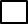 4Number of electric locomotives in delivery, pcs5Storage battery availabilityyes 	no 6Battery type for battery box:- ʺРВʺ design version  acid (*only acid)- ʺРПʺ design versionalkaline 	acid 7Battery capacity, Ah:Battery capacity, Ah:7- alkaline batteries 350 	400 	5007- acid batteries 560 	6308Other requirements: Delivery by separate shipments:  charger, additional parts and products in excess of those specified in the SPTA, etc.):__________________________________________________________________________________________________________________________________________________________________________________________________________________Other requirements: Delivery by separate shipments:  charger, additional parts and products in excess of those specified in the SPTA, etc.):__________________________________________________________________________________________________________________________________________________________________________________________________________________Item No.DesignationNameDimensions in mmDimensions in mmDimensions in mmDimensions in mmDimensions in mmElectric locomotive weight* kgDelivery set weight** (with SPTA and replaceable battery box), kgItem No.DesignationNameTrack widthWheel tread diameterLengthWidthHeight from the rail head levelby roof / by bodyElectric locomotive weight* kgDelivery set weight** (with SPTA and replaceable battery box), kg1.1АМ8Д-600-01 (*РВ)Storage battery locomotive (controller (Resistance) control system for DC motors, electronic control system for lighting, alarm and speed control, battery box - the РВ design version)600680451510451640 / 14508 650 ± 16012 560 ± 5001.2АМ8Д-750-01 (*РВ)Storage battery locomotive (controller (Resistance) control system for DC motors, electronic control system for lighting, alarm and speed control, battery box - the РВ design version)750680451513451640 / 14508 850 ± 16013 430 ± 5001.3АМ8Д-900-01 (*РВ)Storage battery locomotive (controller (Resistance) control system for DC motors, electronic control system for lighting, alarm and speed control, battery box - the РВ design version)900680451513451640 / 14508 850 ± 16013 430 ± 5002.1АМ8Д-600-03 (*РП)Storage battery locomotive (controller (Resistance) control system for DC motors, electronic control system for lighting, alarm and speed control, battery box - the РП design version)600680451510451640 / 14507 850 ± 16010 920 ± 5002.2АМ8Д-750-03 (*РП)Storage battery locomotive (controller (Resistance) control system for DC motors, electronic control system for lighting, alarm and speed control, battery box - the РП design version)750680451513451640 / 14508 560 ± 16012 280 ± 5002.3АМ8Д-900-03 (*РП)Storage battery locomotive (controller (Resistance) control system for DC motors, electronic control system for lighting, alarm and speed control, battery box - the РП design version)900680451513451640 / 14508 560 ± 16012 280 ± 5003.1АМ8Д-750-05 (*РВ)Storage battery locomotive (electronic control system of frequency control of AC motors, lighting, light and sound alarms, battery box - the РВ design version)750680451513451640 / 14508 850 ± 16013 430 ± 5003.2АМ8Д-900-05 (*РВ)Storage battery locomotive (electronic control system of frequency control of AC motors, lighting, light and sound alarms, battery box - the РВ design version)900680451513451640 / 14508 850 ± 16013 430 ± 5004.1АМ8Д-750-06 (*РП)Storage battery locomotive(electronic control system for frequency regulation (Frequency Control) of AC motors, lighting, light and sound alarms, battery box - the РП design version)750680451513451640 / 14508 560 ± 16012 280 ± 5004.2АМ8Д-900-06 (*РП)Storage battery locomotive(electronic control system for frequency regulation (Frequency Control) of AC motors, lighting, light and sound alarms, battery box - the РП design version)900680451513451640 / 14508 560 ± 16012 280 ± 500Item No.DesignationNameDimensions in mmDimensions in mmDimensions in mmDimensions in mmDimensions in mmElectric locomotive weight* kgDelivery set weight** (with SPTA and replaceable battery box), kgItem No.DesignationNameTrack widthWheel tread diameterLengthWidthHeight from the rail head levelby roof / by bodyElectric locomotive weight* kgDelivery set weight** (with SPTA and replaceable battery box), kg5.12АМ8Д-600-01 (*РВ)Twin storage battery locomotive (controller (Resistance) control system for DC motors, electronic control system for lighting, signalling and speed control, battery box - the РВ design version)600680947010451640 /145017 450 ± 32025 720 ± 8005.22АМ8Д-750-01 (*РВ)Twin storage battery locomotive (controller (Resistance) control system for DC motors, electronic control system for lighting, signalling and speed control, battery box - the РВ design version)750680947013451640 /145017 600 ± 34027 560 ± 8005.32АМ8Д-900-01 (*РВ)Twin storage battery locomotive (controller (Resistance) control system for DC motors, electronic control system for lighting, signalling and speed control, battery box - the РВ design version)900680947013451640 /145017 600 ± 34027 560 ± 8006.12АМ8Д-600-03 (*РП)Twin storage battery locomotive (controller (Resistance) control system for DC motors, electronic control system for lighting, alarm and speed control, battery box - the РП version)600680947010451640 /145015 500 ± 32022 440 ± 8006.22АМ8Д-750-03 (*РП)Twin storage battery locomotive (controller (Resistance) control system for DC motors, electronic control system for lighting, alarm and speed control, battery box - the РП version)750680947013451640 /145017 100 ± 34025 680 ± 8006.32АМ8Д-900-03 (*РП)Twin storage battery locomotive (controller (Resistance) control system for DC motors, electronic control system for lighting, alarm and speed control, battery box - the РП version)900680947013451640 /145017 100 ± 34025 680 ± 8007.12АМ8Д-750-05 (*РВ)Twin storage battery locomotive (electronic control system of frequency control of AC motors, lighting, signalling and speed control, battery box - the РВ version)750680947013451640 /145017 600 ± 34027 560 ± 8007.22АМ8Д-900-05 (*РВ)Twin storage battery locomotive (electronic control system of frequency control of AC motors, lighting, signalling and speed control, battery box - the РВ version)900680947013451640 /145017 600 ± 34027 560 ± 8008.12АМ8Д-750-06 (*РП)Twin storage battery locomotive (electronic control system of frequency control of AC motors, lighting, signalling and speed control, battery box - the РП version)750680947013451640 /145017 100 ± 34025 680 ± 8008.22АМ8Д-900-06 (*РП)Twin storage battery locomotive (electronic control system of frequency control of AC motors, lighting, signalling and speed control, battery box - the РП version)900680947013451640 /145017 100 ± 34025 680 ± 800